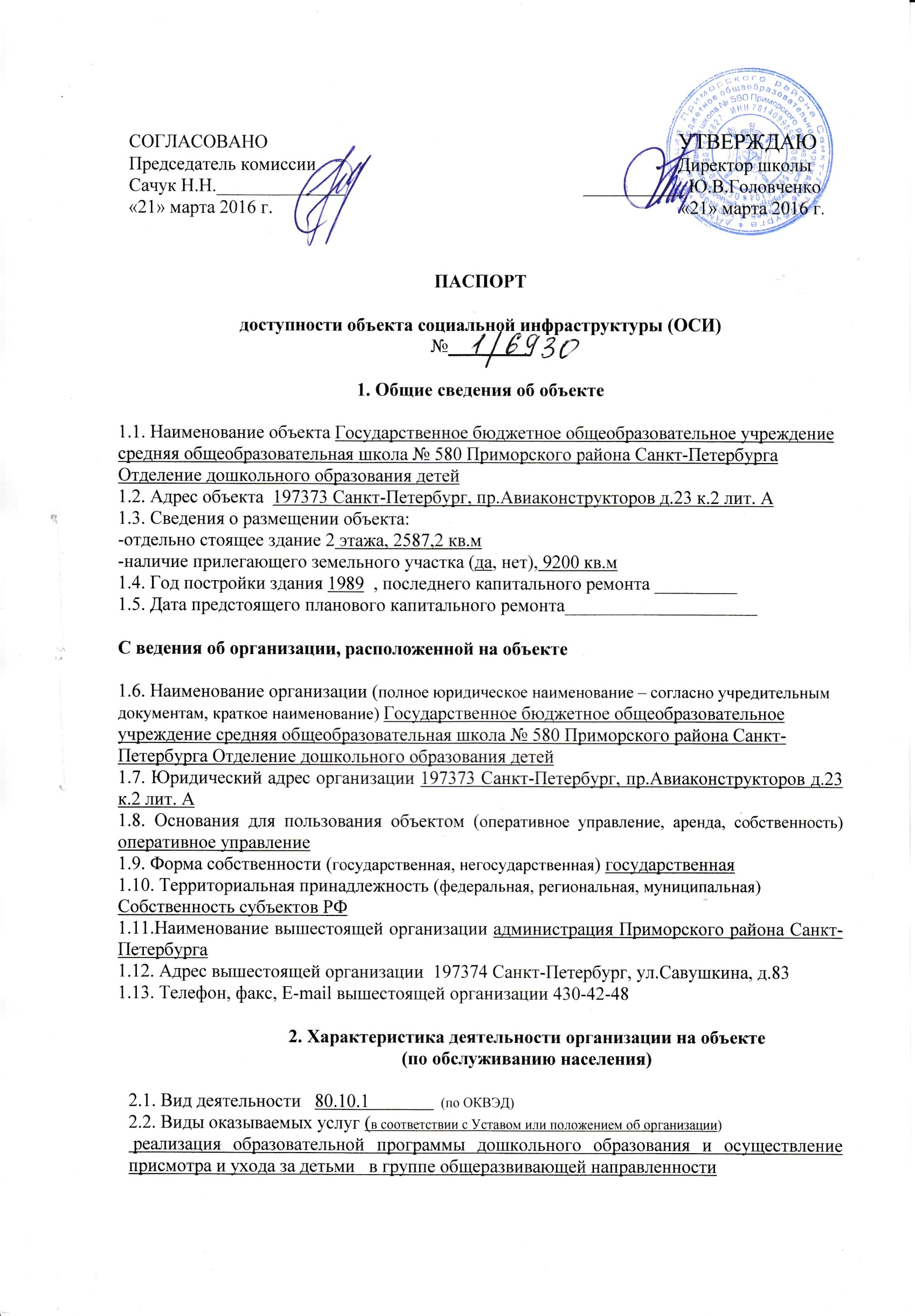 2.3. Форма оказания услуг: (на объекте, с длительным пребыванием, в том числе проживанием, на дому, дистанционно)  на объекте2.4. Категории обслуживаемого населения по возрасту: (дети, взрослые трудоспособного возраста, пожилые, все возрастные категории) дети2.5. Категории обслуживаемых инвалидов: инвалиды, передвигающиеся на коляске; инвалиды с нарушением опорно-двигательного аппарата; инвалиды с нарушением зрения; инвалиды с нарушением слуха; инвалиды с нарушением умственного развития.2.6. Плановая мощность: посещаемость (количество обслуживаемых в день), пропускная способность  3012.7. Участие в ИПР инвалида, ребенка-инвалида: да  3. Состояние доступности объекта3.1. Путь к объекту от ближайшей остановки пассажирского транспорта:3.1.1. Расстояние от объекта до остановки транспорта 200 м3.1.2. Перекрестки: наличие (нерегулируемые; регулируемые, со звуковой сигнализацией, таймером), отсутствие  регулируемый3.1.3. Информация на пути следования к объекту: наличие (акустическая, тактильная, визуальная), отсутствие  3.1.4. Перепады высот на пути: (есть, нет)   есть, поребрик, отделяющий тротуар от проезжей части3.1.5. Обустройство перепадов высот для инвалидов на креслах-колясках (да, нет) нет3.2.   Состояние доступности основных структурно-функциональных зон˂*˃ - указывается: ДП-В -  доступно полностью всем; ДП-И (К, О, С, Г, У) – доступно полностью избирательно (указать категория МГН); ДЧ-В – доступно частично всем; ДЧ-И (К, О, С, Г, У) – доступно частично избирательно (указать категория МГН); ДУ – доступно условно; ВНД – временно недоступно.3.3. Итоговое заключение о состоянии доступности ОСИ  состояние доступности объекта: объект доступен частично всем.  4. Управленческие решения4.1. Рекомендация по адаптации основных структурно-функциональных  зон объекта˂**˃ - указывается один из вариантов (видов работ): не нуждается; ремонт (текущий, капитальный); индивидуальное решение с ТСР; технические решения невозможны – организация альтернативной формы обслуживания.4.2. Период проведения работ 2016-2020 г.г. в рамках исполнения  Программы   «Доступная среда»   (указывается наименование документа, программы, плана)4.3. Ожидаемый результат (по состоянию доступности) после выполнения работ по адаптации   беспрепятственный доступ на объект                   (оценка результата исполнения программы, плана (по состоянию доступности)                                                                 4.4.   Информация размещена (обновлена) на сайте  ________________________5. Особые отметкиПаспорт сформирован на основании:1.   Анкеты от «21» марта 2016 г.2. Решения рабочей комиссии ГБОУ школы № 580 Приморского района Санкт-Петербурга от 21.03.2016.№ п/пОсновные структурно-функциональные зоныСостояние доступности, в том числе для основных категорий инвалидов ˂*˃1Пути движения к объекту  (от остановки транспорта)ДП-И (О,С,Г,У)2Территория, прилегающая к зданию (участок)ДЧ-В3Вход (входы) в зданиеДЧ-В4Путь (пути) движения внутри здания (в т.ч. путь эвакуации)ДЧ-И(О,С,Г,У)5Зона целевого назначения здания(целевого посещения объекта)ДЧ-В6Санитарно-гигиенические помещенияДЧ-И(О,С,Г,У)7Система информации и связи (на всех зонах)ДЧ-И(О,С,Г,У)№ п/пОсновные структурно-функциональные зоны объектаРекомендации по адаптации  объекта  (вид работ) ˂**˃1Пути движения к объекту (от остановки транспорта)Не принадлежит объекту2Территория, прилегающая к зданию (участок)Текущий ремонт3Вход (входы) в зданиеИндивидуальное решение с ТСР4Путь (пути) движения внутри здания (в т.ч. путь эвакуации)Текущий ремонт5Зона целевого назначения здания(целевого посещения объекта) Капитальный ремонт6Санитарно-гигиенические помещенияКапитальный ремонт7Система информации и связи (на всех зонах)Индивидуальное решение с ТСР8Все зоны и участкиКапитальный и текущий ремонт